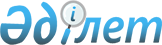 Об утверждении поправочных коэффициентов к базовым ставкам платы за земельные участки сельских населенных пунктов района Магжана Жумабаева Северо-Казахстанской областиРешение маслихата района Магжана Жумабаева Северо-Казахстанской области от 2 июня 2017 года № 11-9. Зарегистрировано Департаментом юстиции Северо-Казахстанской области 11 июля 2017 года № 4250
      В соответствии с пунктом 1 статьи 11 Земельного Кодекса Республики Казахстан от 20 июня 2003 года, подпунктом 13) пункта 1 статьи 6 Закона Республики Казахстан от 23 января 2001 года "О местном государственном управлении и самоуправлении в Республике Казахстан", маслихат района Магжана Жумабаева Северо-Казахстанской области РЕШИЛ:
      1. Утвердить поправочные коэффициенты к базовым ставкам платы за земельные участки сельских населенных пунктов района Магжана Жумабаева Северо-Казахстанской области согласно приложению.
      2. Настоящее решение вводится в действие по истечении десяти календарных дней после дня его первого официального опубликования.  Поправочные коэффициенты к базовым ставкам платы за земельные участки в сельских населенных пунктах района Магжана Жумабаева Северо-Казахстанской области
					© 2012. РГП на ПХВ «Институт законодательства и правовой информации Республики Казахстан» Министерства юстиции Республики Казахстан
				
      Председатель сессии маслихата

      района Магжана Жумабаева

      Северо-Казахстанской области

Л. Симбирцева

      Секретарь маслихата

      района Магжана Жумабаева

      Северо-Казахстанской области

Т. Абильмажинов
Приложение к решению маслихата района Магжана Жумабаева Северо-Казахстанской области 2 июня 2017 года № 11-9
№ п/п
Наименование населенного пункта
Коэффициент, относительно функциональных зон:
Коэффициент, относительно функциональных зон:
Коэффициент, относительно функциональных зон:
Коэффициент, относительно функциональных зон:
№ п/п
Наименование населенного пункта
Жилищная зона
Социальная зона
Коммерческая зона
Иная зона
Авангардский сельский округ
1
село Полтавка
1.04
1.16
1.28
1.16
2
село Хлеборобное
0.94
1.04
1.14
1.04
Александровский сельский округ
3
село Александровка
1.01
1.12
1.23
1.12
4
село Алуа
0.92
1.02
1.12
1.02
Бастомарский сельский округ
5
село Бастомар
1
1.11
1.22
1.11
6
село Екатериновка
0.9
1
1.1
1
город Булаево
7
село Медвежка
1.01
1.12
1.23
1.12
Возвышенский сельский округ
8
село Возвышенка
1.06
1.18
1.3
1.18
9
село Малая Возвышенка
0.9
1
1.1
1
10
село Изобильное
0.91
1.01
1.11
1.01
Золотонивский сельский округ
11
село Золотая Нива
1.03
1.14
1.25
1.14
Карагандинский сельский округ
12
село Караганды
1.02
1.13
1.24
1.13
Каракогинский сельский округ
13
село Каракога
1.09
1.21
1.33
1.21
14
село Чистое
0.97
1.08
1.19
1.08
15
село Образец
0.96
1.07
1.18
1.07
16
село Ногайбай
0.92
1.02
1.12
1.02
Конюховский сельский округ
17
село Конюхово
1
1.11
1.22
1.11
18
село Куломзино
0.95
1.05
1.16
1.05
19
село Камышлово
0.91
1.01
1.11
1.01
20
село Барашки
0.92
1.02
1.12
1.02
Лебяжинский сельский округ
21
село Лебяжье
1.02
1.13
1.24
1.13
22
село Круглое
0.9
1
1.1
1
23
село Куралай
0.94
1.04
1.14
1.04
Молодежный сельский округ
24
село Молодежное
1.01
1.12
1.23
1.12
25
село Сарытомар
0.95
1.06
1.17
1.06
Молодогвардейский сельский округ
26
село.Молодогвардейское
1.03
1.14
1.25
1.14
Надеждинский сельский округ
27
село Надежка
1.04
1.15
1.27
1.15
28
село Бинаш
0.93
1.03
1.13
1.03
29
село Еремеевка
0.94
1.04
1.14
1.04
30
село Дюсеке
0.93
1.03
1.13
1.03
Октябрьский сельский округ
31
село Октябрьское
1.01
1.12
1.23
1.12
32
село Суворовка
0.9
1
1.1
1
33
село Мичурино
0.91
1.01
1.11
1.01
34
село Хлебороб
0.95
1.05
1.16
1.05
35
село Гаврино
0.95
1.06
1.17
1.06
36
село Зарослое
0.92
1.02
1.12
1.02
Писаревский сельский округ
37
село Писаревка
1
1.11
1.22
1.11
38
село Байшилик
0.92
1.02
1.12
1.02
39
село Веселовка
0.95
1.05
1.16
1.05
Полудинский сельский округ
40
село Полудино
1.06
1.18
1.3
1.18
41
село Ганькино
0.93
1.03
1.13
1.03
42
станция.Ганькино
0.98
1.09
1.2
1.09
43
село Скворцовка
0.91
1.01
1.11
1.01
Советский сельский округ
44
село Советское
1.06
1.18
1.3
1.18
45
село Придорожное
0.95
1.05
1.16
1.05
46
село Силекти
0.9
1
1.1
1
Тамановский сельский округ
47
село Таманское
1.04
1.15
1.27
1.15
48
село Пулеметовка
0.93
1.03
1.13
1.03
49
село Майбалык
0.96
1.07
1.18
1.07
50
село Сейфолла
0.94
1.04
1.14
1.04
Узынкольский сельский округ
51
село Узынколь
1.04
1.15
1.27
1.15
52
село Косколь
0.94
1.04
1.14
1.04
53
село Шандак
0.93
1.03
1.13
1.03
Успенский сельский округ
54
село Успенка
1.02
1.13
1.24
1.13
55
село Рощино
0.94
1.04
1.14
1.04
56
село Сулышок
0.95
1.05
1.16
1.05
57
село Уваковское
0.91
1.01
1.11
1.01
58
село Косколь
0.91
1.01
1.11
1.01
Фурмановский сельский округ
59
село Байтерек
1.06
1.18
1.3
1.18
60
село Новотроицкое
0.95
1.06
1.17
1.06
61
село Рявкино
0.91
1.01
1.11
1.01
62
село Новый быт
0.93
1.03
1.13
1.03
Чистовский сельский округ
63
село Чистовское
1.09
1.21
1.33
1.21
64
село Тищенко
0.93
1.03
1.13
1.03
65
село Украинка
0.91
1.01
1.11
1.01
66
село Урожайное
0.93
1.03
1.13
1.03
67
село Пролетарка
0.95
1.06
1.17
1.06
68
село Тельманово
0.92
1.02
1.12
1.02